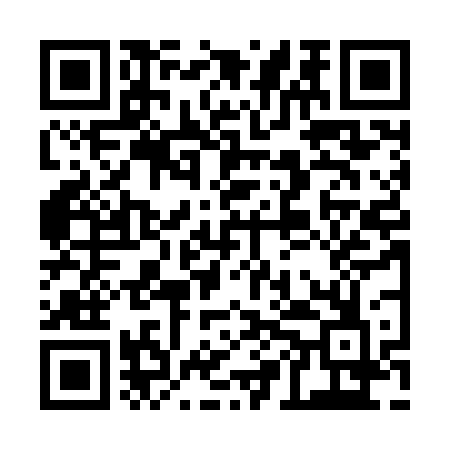 Prayer times for Delaware Water Gap, Pennsylvania, USAMon 1 Jul 2024 - Wed 31 Jul 2024High Latitude Method: Angle Based RulePrayer Calculation Method: Islamic Society of North AmericaAsar Calculation Method: ShafiPrayer times provided by https://www.salahtimes.comDateDayFajrSunriseDhuhrAsrMaghribIsha1Mon3:535:331:055:058:3610:162Tue3:545:331:055:058:3610:163Wed3:545:341:055:058:3610:154Thu3:555:341:055:058:3610:155Fri3:565:351:055:058:3610:146Sat3:575:351:055:068:3510:147Sun3:585:361:065:068:3510:138Mon3:595:371:065:068:3510:129Tue4:005:371:065:068:3410:1210Wed4:015:381:065:068:3410:1111Thu4:025:391:065:068:3310:1012Fri4:035:401:065:068:3310:0913Sat4:045:401:065:068:3210:0914Sun4:055:411:075:068:3210:0815Mon4:065:421:075:068:3110:0716Tue4:075:431:075:058:3010:0617Wed4:085:441:075:058:3010:0518Thu4:105:441:075:058:2910:0419Fri4:115:451:075:058:2810:0220Sat4:125:461:075:058:2710:0121Sun4:135:471:075:058:2710:0022Mon4:155:481:075:058:269:5923Tue4:165:491:075:048:259:5824Wed4:175:501:075:048:249:5625Thu4:185:511:075:048:239:5526Fri4:205:521:075:048:229:5427Sat4:215:521:075:038:219:5228Sun4:225:531:075:038:209:5129Mon4:245:541:075:038:199:5030Tue4:255:551:075:028:189:4831Wed4:275:561:075:028:179:47